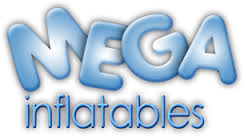 Bouncy Bonanza Terms and ConditionsAt Mega Inflatables we have been running the Bouncy Bonanza events for a number of years and we would like you to please read, familiarise yourself and agree with the following terms and conditions.There is no initial outlay from the school where the event it being held.The number of units supplied will be dependant on number of children who may be attending by wristbands being pre sold prior to the event and size of area provided. There will be no specific units that will be provided but there will be enough units for estimated attendance.Wristbands need to be pre sold prior to and at the event at the agreed price between yourselves and Mega Inflatables.A percentage of the money generated by the sale of wristbands will be given to the school which is 10% per 100 wristbands sold an example of which is 300 wristbands sold at £5 each is 30% of the money generated. Please note there is a cap of 30% of wristband money which is given to the school, if 400 wristbands are sold then 30% of the money generated will be given to the school.The money generated from the wristbands sold is the sole property of Mega Inflatables as is the equipment provided.Mega Inflatables will provide 3-4 staff which will include an entertainer (subject to availability) among the staff provided will be their event manager.Mega Inflatables will ask that staff is provided by the school to help man the inflatables which will need to be adhered to, in the event inadequate or no staffing is provided by the school Mega Inflatables have the right to not use any inflatable which will not have adequate supervision by a member of staff provided by the school and also have the right to refuse the event taking place, and reclaim any costs involved.Where applicable power will need to be provided by the school unless otherwise agreed with Mega Inflatables.There will be a time scale set by yourselves and Mega Inflatables where Mega Inflatables will send any promotional material needed to help aid the sale of wristbands and also the wristbands themselves.Once there are no more wristbands being sold at the event, the event manager from Mega Inflatables will then go through the sales and percentages with the event manager from the school who they have been liaising with and no one else. In the event that the weather is poor for the day of the event there will be communication between the school event organiser and the event manager from Mega Inflatables to discuss alternative arrangements, there may be instances where wind speed is excessive and due to health and safety of everyone at the event we may have to postpone your event or if during the event may have to be suspended for a period of time.Mega Inflatables has the right to terminate any scheduled event from taking place with any of the above being points being breached, but we sincerely hope this does not happen and we hope to provide hours of fun and entertainment for kids and big kids alike and also help raise funds for the schools involved.We kindly ask that the above is followed and understood and also ask that you confirm back by reply that you have read and understood the terms and conditions set above and as will all instances if there is anything you are unsure of or anything you need to ask please call us on 07807465396 or free phone 08001700059